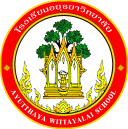 กิจกรรมโรงเรียนอยุธยาวิทยาลัย ปีการศึกษา 2562ชื่อกิจกรรม : ยกระดับผลสัมฤทธิ์ทางการเรียน อยุธยาวิทยาลัยความสอดคล้องกับยุทธศาสตร์ กลยุทธ์ และนโยบาย :ยุทธศาสตร์ชาติ 20 ปี (พ.ศ.2560-2579) ด้านที่ 3	ยุทธศาสตร์กระทรวงศึกษาธิการ ฉบับที่ 12   ปีการศึกษา 2560-2564  ข้อที่ 1	นโยบายของ สพฐ. ข้อที่ 2	ยุทธศาสตร์ สพม. เขต 3  ข้อที่ 2เกณฑ์คุณภาพโรงเรียนมาตรฐานสากล ข้อที่ 2 และ 3 	มาตรฐานการประกันคุณภาพภายใน  มาตรฐานที่ 2 และ 3  กลยุทธ์ของโรงเรียนอยุธยาวิทยาลัย ปีการศึกษา 2562 - 2564 ข้อที่ 5โครงการหลักของโรงเรียน โครงการที่ 5 ตัวชี้วัดที่ 5.5  5.6  5.7  5.9 และ 1.11ลักษณะกิจกรรม :  กิจกรรมต่อเนื่อง     กิจกรรมใหม่	ชื่อผู้รับผิดชอบกิจกรรม : นางพรพิมล  ส้มทองกลุ่มบริหารงานที่รับผิดชอบ : กลุ่มบริหารวิชาการ1.  หลักการและเหตุผล  การยกระดับผลสัมฤทธิ์ทางการเรียนเป็นภารกิจสำคัญของสถานศึกษา ซึ่งคุณภาพการศึกษาเป็นเป้าหมาย ของการจัดการศึกษา กระทรวงศึกษาธิการจึงมีนโยบายพัฒนาและยกระดับคุณภาพการศึกษา เพื่อให้ผู้เรียน ได้รับการส่งเสริมให้มีศักยภาพสูงสู่มาตรฐานสากลและทัดเทียมกับนานาชาติอีกทั้งสำนักงานคณะกรรมการ การศึกษาขั้นพื้นฐานได้ดำเนินการปฏิรูปการศึกษาเพื่อยกระดับคุณภาพผู้เรียนให้เต็มศักยภาพ ให้สถานศึกษายกระดับคุณภาพผลสัมฤทธิ์ทางการเรียนในวิชาหลัก นักเรียนชั้นมัธยมศึกษาปีที่ 3 และชั้นมัธยมศึกษาปี ที่ 6 จากการทดสอบระดับชาติ(O–NET) โรงเรียนอยุธยาจึงได้สนองนโยบายดังกล่าว ด้วยการจัดทำโครงการยกระดับผลสัมฤทธิ์ทางการเรียน ติดตามช่วยเหลือนักเรียนที่มีพฤติกรรมเสี่ยงด้านการเรียนและเพิ่มผลสอบระดับประเทศ (O–NET) ขึ้น ซึ่งผลสัมฤทธิ์ทางการเรียนและผลการสอบ O–NET ในปีการศึกษา 2561 ที่ผ่านมานั้น นักเรียนในระดับชั้นมัธยมศึกษาปีที่ 3 และชั้นมัธยมศึกษาปีที่ 6 โรงเรียนอยุธยาวิทยาลัยมีผลการสอบ O– NET ทุกรายวิชาสูงกว่าระดับประเทศ ด้วยเหตุผลดังกล่าวในปีการศึกษา 2562 งานวัดผล ประเมินผล กลุ่มบริหารงานวิชาการ โรงเรียนอยุธยาวิทยาลัยจึงจัดโครงการยกระดับผลสัมฤทธิ์ทางการเรียน และเพิ่มผลการสอบระดับประเทศ (O–NET) สำหรับนักเรียนชั้นมัธยมศึกษาปีที่ 3 และนักเรียนชั้น มัธยมศึกษาปีที่ 6 ขึ้น เพื่อยกระดับผลสัมฤทธิ์ทางการเรียนและเพื่อเพิ่มผลการสอบระดับประเทศ (O–NET) โดยมี เป้าหมายโครงการมีผลการสอบ O–NET เพิ่มขึ้น2.  วัตถุประสงค์  1. เพื่อการประเมินผู้เรียนจากสภาพจริง มีขั้นตอนตรวจสอบและประเมินอย่างเป็นระบบ2. เพื่อให้ผู้เรียนมีความก้าวหน้าจากพื้นฐานเดิมในแต่ละปีในด้านความรู้ ความเข้าใจและทักษะต่างๆ ตามหลักสูตรสถานศึกษาอย่างเป็นรูปธรรมและต่อเนื่อง3. เพื่อให้ผู้เรียนในระดับชั้น ม.3 และ ม.6 ที่มีผลการทดสอบระดับชาติ (O-NET) มีค่า T-score≥40.0 ในแต่ละกลุ่มสาระการเรียนรู้ที่จัดสอบของคะแนนรวมทุกช่วงชั้นที่สถานศึกษาจัดการเรียนการสอนและผลการทดสอบสูงกว่าระดับประเทศ4. เพื่อให้นักเรียนและผู้มีส่วนเกี่ยวข้องที่มีส่วนร่วมในการวัดและประเมินผล ให้ข้อมูลย้อนกลับแก่ผู้เรียนและผู้เรียนนำไปใช้พัฒนาตนเอง5. เพื่อให้ชุมชนมีส่วนร่วมแสดงความคิดเห็น หรือร่วมจัดกิจกรรมการเรียนการสอนอย่างเป็นรูปธรรมและต่อเนื่อง3.  ตัวชี้วัดความสำเร็จ5.5 ผู้เรียนร้อยละ 80  มีการประเมินตามสภาพจริง มีขั้นตอนตรวจสอบและประเมินอย่างเป็นระบบ5.6 ผู้เรียนร้อยละ 80  มีการใช้เครื่องมือและวิธีการวัดและประเมินผลที่เหมาะสมกับเป้าหมายและการจัดการเรียนการสอน1.11 ผู้เรียนในระดับชั้น ม.3 และ ม.6 ที่มีผลการทดสอบระดับชาติ (O-NET) มีค่า T-score≥40.0 ในแต่ละกลุ่มสาระการเรียนรู้ที่จัดสอบของคะแนนรวมทุกช่วงชั้นที่สถานศึกษาจัดการเรียนการสอนและผลการทดสอบสูงกว่าระดับประเทศ5.7 ผู้เรียนร้อยละ 80  ของนักเรียนและผู้มีส่วนเกี่ยวข้องที่มีส่วนร่วมในการวัดและประเมินผล ให้ข้อมูลย้อนกลับแก่ผู้เรียนและผู้เรียนนำไปใช้พัฒนาตนเอง5.9 ผู้ปกครอง ชุมชน ร้อยละ 80  มีส่วนร่วมแสดงความคิดเห็น หรือร่วมจัดกิจกรรมการเรียนการสอนอย่างเป็นรูปธรรมและต่อเนื่อง4. เป้าหมาย/ ผลผลิต 	4.1  เชิงปริมาณ  1. นักเรียนโรงเรียนอยุธยาวิทยาลัย จำนวน 4,155 คน ได้รับการการประเมินตามสภาพจริง มีขั้นตอนตรวจสอบและประเมินอย่างเป็นระบบ2. นักเรียนโรงเรียนอยุธยาวิทยาลัย จำนวน 4,155 คน ได้รับการใช้เครื่องมือและวิธีการวัดและประเมินผลที่เหมาะสมกับเป้าหมายและการจัดการเรียนการสอน3. นักเรียนในระดับชั้น ม.3 และ ม.6 มีผลการทดสอบระดับชาติ (O-NET) มีค่า T-score≥40.0 ในแต่ละกลุ่มสาระการเรียนรู้ที่จัดสอบของคะแนนรวมทุกช่วงชั้นที่สถานศึกษาจัดการเรียนการสอนและผลการทดสอบสูงกว่าระดับประเทศ4. นักเรียนโรงเรียนอยุธยาวิทยาลัย จำนวน 4,155 คน  มีส่วนร่วมในการวัดและประเมินผล ให้ข้อมูลย้อนกลับแก่ผู้เรียนและผู้เรียนนำไปใช้พัฒนาตนเอง5. ผู้ปกครอง ชุมชน มีส่วนร่วมแสดงความคิดเห็น หรือร่วมจัดกิจกรรมการเรียนการสอนอย่างเป็นรูปธรรมและต่อเนื่อง ภาคเรียนละ 2 ครั้ง4.2  เชิงคุณภาพ  1. ผู้เรียนร้อยละ 80  มีการประเมินตามสภาพจริง มีขั้นตอนตรวจสอบและประเมินอย่างเป็นระบบ2. ผู้เรียนร้อยละ 80  มีการใช้เครื่องมือและวิธีการวัดและประเมินผลที่เหมาะสมกับเป้าหมายและ การจัดการเรียนการสอน3. ผู้เรียนในระดับชั้น ม.3 และ ม.6 ที่มีผลการทดสอบระดับชาติ (O-NET) ในแต่ละกลุ่มสาระการเรียนรู้ที่จัดสอบสูงขึ้น4. ผู้เรียนร้อยละ 80  ของนักเรียนและผู้มีส่วนเกี่ยวข้องที่มีส่วนร่วมในการวัดและประเมินผล ให้ข้อมูลย้อนกลับแก่ผู้เรียนและผู้เรียนนำไปใช้พัฒนาตนเอง5. ชุมชนมีส่วนร่วมแสดงความคิดเห็น หรือร่วมจัดกิจกรรมการเรียนการสอนอย่างเป็นรูปธรรมและต่อเนื่อง5. สถานที่ดำเนินการ	โรงเรียนอยุธยาวิทยาลัย6. ระยะเวลาดำเนินงาน	16 พฤษภาคม 2562 – 31 มีนาคม 25637. ขั้นตอนการดำเนินกิจกรรม8. งบประมาณดำเนินการ      รวมทั้งสิ้น  16,000บาท    โดยแบ่งเป็น	   งบอุดหนุนรายหัว				จำนวน       16,000     บาท		   งบพัฒนาผู้เรียน				จำนวน...........................บาท		   เงิน บ.ก.ศ.					จำนวน...........................บาท		   งบประมาณอื่น โปรดระบุ            		จำนวน...........................บาท       9. การติดตามและประเมินผล10.  ผลที่คาดว่าจะได้รับ1. มีการประเมินตามสภาพจริง มีขั้นตอนตรวจสอบและประเมินอย่างเป็นระบบ2. มีการใช้เครื่องมือและวิธีการวัดและประเมินผลที่เหมาะสมกับเป้าหมายและการจัดการเรียนการสอน3. นักเรียนและผู้มีส่วนเกี่ยวข้องที่มีส่วนร่วมในการวัดและประเมินผล ให้ข้อมูลย้อนกลับแก่ผู้เรียนและผู้เรียนนำไปใช้พัฒนาตนเอง4. ชุมชนมีส่วนร่วมแสดงความคิดเห็น หรือร่วมจัดกิจกรรมการเรียนการสอนอย่างเป็นรูปธรรมและต่อเนื่องประมาณการงบประมาณที่ใช้ชื่อกิจกรรม ยกระดับผลสัมฤทธิ์ทางการเรียน อยุธยาวิทยาลัยกลุ่มบริหารวิชาการที่ขั้นตอนการดำเนินกิจกรรมงบประมาณงบประมาณงบประมาณงบประมาณงบประมาณระยะเวลาดำเนินการชื่อผู้รับผิดชอบที่ขั้นตอนการดำเนินกิจกรรมอุดหนุน     รายหัว(บาท)พัฒนาผู้เรียน(บาท)บ.ก.ศ.(บาท)อื่นๆ ระบุ  (บาท)รวม(บาท)ระยะเวลาดำเนินการชื่อผู้รับผิดชอบกิจกรรมส่งเสริมคนเก่งกิจกรรมส่งเสริมคนเก่งกิจกรรมส่งเสริมคนเก่งกิจกรรมส่งเสริมคนเก่งกิจกรรมส่งเสริมคนเก่งกิจกรรมส่งเสริมคนเก่งกิจกรรมส่งเสริมคนเก่งกิจกรรมส่งเสริมคนเก่ง1.Plan (วางแผน)Plan (วางแผน)Plan (วางแผน)Plan (วางแผน)Plan (วางแผน)Plan (วางแผน)Plan (วางแผน)Plan (วางแผน)1.1. ประชุมวางแผนการจัดกิจกรรม - นักเรียนอัจฉริยะ - Top Ten - คนเก่งของห้อง-----16 พ.ค. 62นางพรพิมลส้มทอง และกรรมการวัดผลและประเมินผลโรงเรียนอยุธยาวิทยาลัย2.Do (ปฏิบัติตามแผน)Do (ปฏิบัติตามแผน)Do (ปฏิบัติตามแผน)Do (ปฏิบัติตามแผน)Do (ปฏิบัติตามแผน)Do (ปฏิบัติตามแผน)Do (ปฏิบัติตามแผน)Do (ปฏิบัติตามแผน)2.1. ชี้แจงกิจกรรมให้นักเรียนโรงเรียนอยุธยาวิทยาลัยทราบ2. คัดเลือกนักเรียนโรงเรียนอยุธยาวิทยาลัยที่ผ่านเกณฑ์กิจกรรม3. จัดทำเกียรติบัตรให้นักเรียนที่ผ่านการคัดเลือก4. มอบเกียรติบัตรให้แก่นักเรียนที่ผ่านเกณฑ์5. จัดทำป้ายไวนิล ชื่นชมนักเรียน 7,000---7,00020 พ.ค. 62-10 มี.ค. 63นางพรพิมลส้มทอง นางสาวอมรรัตน์  ทองโชติและกรรมการวัดผลและประเมินผลโรงเรียนอยุธยาวิทยาลัย3.Check (ตรวจสอบการปฏิบัติตามแผน)Check (ตรวจสอบการปฏิบัติตามแผน)Check (ตรวจสอบการปฏิบัติตามแผน)Check (ตรวจสอบการปฏิบัติตามแผน)Check (ตรวจสอบการปฏิบัติตามแผน)Check (ตรวจสอบการปฏิบัติตามแผน)Check (ตรวจสอบการปฏิบัติตามแผน)Check (ตรวจสอบการปฏิบัติตามแผน)3.นิเทศติดตามประเมินผลกิจกรรม20 มี.ค. 63นางพรพิมลส้มทอง และกรรมการวัดผลและประเมินผลโรงเรียนอยุธยาวิทยาลัย4.Act (ปรับปรุงแก้ไข)Act (ปรับปรุงแก้ไข)Act (ปรับปรุงแก้ไข)Act (ปรับปรุงแก้ไข)Act (ปรับปรุงแก้ไข)Act (ปรับปรุงแก้ไข)Act (ปรับปรุงแก้ไข)Act (ปรับปรุงแก้ไข)4.ปรับปรุงแก้ไขกิจกรรม--30 มี.ค. 63นางพรพิมลส้มทอง5.สรุปกิจกรรมและรายงานผลสรุปกิจกรรมและรายงานผลสรุปกิจกรรมและรายงานผลสรุปกิจกรรมและรายงานผลสรุปกิจกรรมและรายงานผลสรุปกิจกรรมและรายงานผลสรุปกิจกรรมและรายงานผลสรุปกิจกรรมและรายงานผลรวมรวม7,000---7,000กิจกรรม ติดตามนักเรียนที่มีพฤติกรรมเสี่ยงทางด้านการเรียน 0 ร มส มผกิจกรรม ติดตามนักเรียนที่มีพฤติกรรมเสี่ยงทางด้านการเรียน 0 ร มส มผกิจกรรม ติดตามนักเรียนที่มีพฤติกรรมเสี่ยงทางด้านการเรียน 0 ร มส มผกิจกรรม ติดตามนักเรียนที่มีพฤติกรรมเสี่ยงทางด้านการเรียน 0 ร มส มผกิจกรรม ติดตามนักเรียนที่มีพฤติกรรมเสี่ยงทางด้านการเรียน 0 ร มส มผกิจกรรม ติดตามนักเรียนที่มีพฤติกรรมเสี่ยงทางด้านการเรียน 0 ร มส มผกิจกรรม ติดตามนักเรียนที่มีพฤติกรรมเสี่ยงทางด้านการเรียน 0 ร มส มผกิจกรรม ติดตามนักเรียนที่มีพฤติกรรมเสี่ยงทางด้านการเรียน 0 ร มส มผ1.Plan (วางแผน)Plan (วางแผน)Plan (วางแผน)Plan (วางแผน)Plan (วางแผน)Plan (วางแผน)Plan (วางแผน)Plan (วางแผน)1.ประชุมผู้เกี่ยวของวางแผนการดำเนินการ1. ประชุมวางแผนการจัดกิจกรรม-----16 พ.ค. 62นางพรพิมลส้มทอง และกรรมการวัดผลและประเมินผลโรงเรียนอยุธยาวิทยาลัย2.Do (ปฏิบัติตามแผน)Do (ปฏิบัติตามแผน)Do (ปฏิบัติตามแผน)Do (ปฏิบัติตามแผน)Do (ปฏิบัติตามแผน)Do (ปฏิบัติตามแผน)Do (ปฏิบัติตามแผน)Do (ปฏิบัติตามแผน)2.ดำเนินการจัดทำกิจกรรมติดตามนักเรียนที่มีพฤติกรรมเสี่ยงทางด้านการเรียน 0 ร มส มผ1. ทำป้ายไวนิลชี้แจงกิจกรรมให้นักเรียนโรงเรียนอยุธยาวิทยาลัยทราบ2. จัดประชุมพบผู้ปกครองนักเรียนที่มีพฤติกรรมเสี่ยง เพื่อร่วมกันแก้ปัญหาร่วมกัน 9,000---9,00020 พ.ค. 62-10 มี.ค. 63นางพรพิมลส้มทอง นางสาวอมรรัตน์  ทองโชติและกรรมการวัดผลและประเมินผลโรงเรียนอยุธยาวิทยาลัย3.Check (ตรวจสอบการปฏิบัติตามแผน)Check (ตรวจสอบการปฏิบัติตามแผน)Check (ตรวจสอบการปฏิบัติตามแผน)Check (ตรวจสอบการปฏิบัติตามแผน)Check (ตรวจสอบการปฏิบัติตามแผน)Check (ตรวจสอบการปฏิบัติตามแผน)Check (ตรวจสอบการปฏิบัติตามแผน)Check (ตรวจสอบการปฏิบัติตามแผน)3.นิเทศติดตามประเมินผลกิจกรรม2  มี.ค. 63นางพรพิมลส้มทอง และกรรมการวัดผลและประเมินผลโรงเรียนอยุธยาวิทยาลัย4.Act (ปรับปรุงแก้ไข)Act (ปรับปรุงแก้ไข)Act (ปรับปรุงแก้ไข)Act (ปรับปรุงแก้ไข)Act (ปรับปรุงแก้ไข)Act (ปรับปรุงแก้ไข)Act (ปรับปรุงแก้ไข)Act (ปรับปรุงแก้ไข)4.ปรับปรุงแก้ไขกิจกรรม30 มี.ค. 63นางพรพิมลส้มทอง5.สรุปกิจกรรมและรายงานผลสรุปกิจกรรมและรายงานผลสรุปกิจกรรมและรายงานผลสรุปกิจกรรมและรายงานผลสรุปกิจกรรมและรายงานผลสรุปกิจกรรมและรายงานผลสรุปกิจกรรมและรายงานผลสรุปกิจกรรมและรายงานผลรวมรวม9,000---9,000กิจกรรมยกระดับผลสัมฤทธิ์ทางการเรียนกิจกรรมยกระดับผลสัมฤทธิ์ทางการเรียนกิจกรรมยกระดับผลสัมฤทธิ์ทางการเรียนกิจกรรมยกระดับผลสัมฤทธิ์ทางการเรียนกิจกรรมยกระดับผลสัมฤทธิ์ทางการเรียนกิจกรรมยกระดับผลสัมฤทธิ์ทางการเรียนกิจกรรมยกระดับผลสัมฤทธิ์ทางการเรียนกิจกรรมยกระดับผลสัมฤทธิ์ทางการเรียน1.Plan (วางแผน)Plan (วางแผน)Plan (วางแผน)Plan (วางแผน)Plan (วางแผน)Plan (วางแผน)Plan (วางแผน)Plan (วางแผน)1.1. ประชุมเพื่อกำหนดทิศทางและวางแผนการดำเนินการยกระดับผลสัมฤทธิ์ทางการเรียน2. ทุกกลุ่มสาระวิเคราะห์สาระการเรียนรู้ที่นักเรียนได้คะแนนน้อย -----16 พ.ค. 62นางพรพิมลส้มทอง และกรรมการวัดผลและประเมินผลโรงเรียนอยุธยาวิทยาลัย2.Do (ปฏิบัติตามแผน)Do (ปฏิบัติตามแผน)Do (ปฏิบัติตามแผน)Do (ปฏิบัติตามแผน)Do (ปฏิบัติตามแผน)Do (ปฏิบัติตามแผน)Do (ปฏิบัติตามแผน)Do (ปฏิบัติตามแผน)2.1. ครูปรับแผนการจัดการเรียนรู้โดยสอดแทรกแนวข้อสอบ O-NET ของนักเรียนชั้นมัธยมศึกษาปีที่ 1, 2 ,3 , 4 ,5 และมัธยมศึกษาปีที่ 6 โรงเรียนอยุธยาวิยาลัย2. ครูจัดการเรียนการสอนตามแผนการจัดการเรียนรู้3. จัดสอบ Pre O-net ให้กับนักเรียนชั้น ม.34. จัดสอนเพิ่มเติมเนื้อหา O-NET ใน วิชาหลัก5. นักเรียนทดสอบระดับชาติ (O-NET) -----20 พ.ค. 62-10 มี.ค. 63นางพรพิมลส้มทอง นางสาวอมรรัตน์  ทองโชติและกรรมการวัดผลและประเมินผลโรงเรียนอยุธยาวิทยาลัย3.Check (ตรวจสอบการปฏิบัติตามแผน)Check (ตรวจสอบการปฏิบัติตามแผน)Check (ตรวจสอบการปฏิบัติตามแผน)Check (ตรวจสอบการปฏิบัติตามแผน)Check (ตรวจสอบการปฏิบัติตามแผน)Check (ตรวจสอบการปฏิบัติตามแผน)Check (ตรวจสอบการปฏิบัติตามแผน)Check (ตรวจสอบการปฏิบัติตามแผน)3.นิเทศติดตามประเมินผลกิจกรรม10  มี.ค. 63นางพรพิมลส้มทอง และกรรมการวัดผลและประเมินผลโรงเรียนอยุธยาวิทยาลัย4.Act (ปรับปรุงแก้ไข)Act (ปรับปรุงแก้ไข)Act (ปรับปรุงแก้ไข)Act (ปรับปรุงแก้ไข)Act (ปรับปรุงแก้ไข)Act (ปรับปรุงแก้ไข)Act (ปรับปรุงแก้ไข)Act (ปรับปรุงแก้ไข)4.ปรับปรุงแก้ไขกิจกรรม30 มี.ค. 63นางพรพิมลส้มทอง5.สรุปกิจกรรมและรายงานผลสรุปกิจกรรมและรายงานผลสรุปกิจกรรมและรายงานผลสรุปกิจกรรมและรายงานผลสรุปกิจกรรมและรายงานผลสรุปกิจกรรมและรายงานผลสรุปกิจกรรมและรายงานผลสรุปกิจกรรมและรายงานผลรวมรวม-----รวมทั้งสิ้นรวมทั้งสิ้น16,000---16,000ตัวชี้วัดความสำเร็จวิธีวัดและประเมินผลวิธีวัดและประเมินผลเครื่องมือวัดและประเมินผลผู้รับผิดชอบผู้เรียนร้อยละ 80  มีการประเมินตามสภาพจริง มีขั้นตอนตรวจสอบและประเมินอย่างเป็นระบบการประเมินตามสภาพจริงและการจัดเก็บเอกสารการประเมินอย่างมีระบบการประเมินตามสภาพจริงและการจัดเก็บเอกสารการประเมินอย่างมีระบบแบบประเมินวัดผลและประเมินผลตามสภาพจริงและการประเมินอย่างมีระบบนางพรพิมลส้มทอง และกรรมการวัดผลและประเมินผลโรงเรียนอยุธยาวิทยาลัยผู้เรียนร้อยละ 80  มีความก้าวหน้าจากพื้นฐานเดิมในแต่ละปีในด้านความรู้ ความเข้าใจและทักษะต่างๆ ตามหลักสูตรสถานศึกษาอย่างเป็นรูปธรรมและต่อเนื่องการวัดผลและประเมินผลที่เหมาะสมตรวจสอบผลสัมฤทธิ์ทางการเรียนการวัดผลและประเมินผลที่เหมาะสมตรวจสอบผลสัมฤทธิ์ทางการเรียนแบบวัดผลและประเมินผลที่เหมาะสมกับเป้าหมายและการจัดการเรียนการสอนนางพรพิมลส้มทอง และกรรมการวัดผลและประเมินผลโรงเรียนอยุธยาวิทยาลัยผู้เรียนในระดับชั้น ม.3 และ ม.6 ที่มีผลการทดสอบระดับชาติ (O-NET) มีค่า T-score≥40.0 ในแต่ละกลุ่มสาระการเรียนรู้ที่จัดสอบของคะแนนรวมทุกช่วงชั้นที่สถานศึกษาจัดการเรียนการสอนและผลการทดสอบสูงกว่าระดับประเทศการทดสอบระดับชาติ (O-NET) ของนักเรียน ม.3 และ ม.6การทดสอบระดับชาติ (O-NET) ของนักเรียน ม.3 และ ม.6แบบทดสอบระดับชาติ(O-NET)นางพรพิมลส้มทอง และกรรมการวัดผลและประเมินผลโรงเรียนอยุธยาวิทยาลัยผู้เรียนร้อยละ 80  ของนักเรียนและผู้มีส่วนเกี่ยวข้องที่มีส่วนร่วมในการวัดและประเมินผล ให้ข้อมูลย้อนกลับแก่ผู้เรียนและผู้เรียนนำไปใช้พัฒนาตนเองผู้เรียนร้อยละ 80  ของนักเรียนและผู้มีส่วนเกี่ยวข้องที่มีส่วนร่วมในการวัดและประเมินผล ให้ข้อมูลย้อนกลับแก่ผู้เรียนและผู้เรียนนำไปใช้พัฒนาตนเอง1.การตอบแบบสอบถาม2.การสังเกต3.การสัมภาษณ์1. แบบสอบถาม2. แบบสังเกต3. แบบสัมภาษณ์นางพรพิมล  ส้มทองงานวัดผลโรงเรียน และงานวัดผลกลุ่มสาระผู้ปกครอง ชุมชน ร้อยละ 80  มีส่วนร่วมแสดงความคิดเห็น หรือร่วมจัดกิจกรรมการเรียนการสอนอย่างเป็นรูปธรรมและต่อเนื่อง1.การตอบแบบสอบถาม2.การสังเกต1.การตอบแบบสอบถาม2.การสังเกต1. แบบสอบถาม2. แบบสังเกต3. แบบสัมภาษณ์นางพรพิมลส้มทอง และกรรมการวัดผลและประเมินผลโรงเรียนอยุธยาวิทยาลัยผู้เสนอกิจกรรมผู้ตรวจกิจกรรมลงชื่อ................................................  (นางพรพิมล  ส้มทอง)ตำแหน่ง ครูลงชื่อ ......................................................    (นางสาวสาลินี  เพ็งอุดม)เจ้าหน้าที่แผนงานกลุ่มบริหารวิชาการหัวหน้าโครงการหลักหัวหน้าโครงการหลักลงชื่อ.................................................(นางรัชนา  แสงเปล่งปลั่ง)หัวหน้ากลุ่มงานบริหารวิชาการลงชื่อ.................................................(นางรัชนา  แสงเปล่งปลั่ง)หัวหน้ากลุ่มงานบริหารวิชาการผู้เห็นชอบโครงการผู้เห็นชอบโครงการลงชื่อ ....................................................(นายอนันต์  มีพจนา)รองผู้อำนวยการกลุ่มงานบริหารวิชาการลงชื่อ ....................................................(นายอนันต์  มีพจนา)รองผู้อำนวยการกลุ่มงานบริหารวิชาการหัวหน้างานแผนงานหัวหน้างานแผนงานลงชื่อ.................................................(นายสรรพสิทธิ์  โกศล)หัวหน้างานนโยบายและแผนงาน    ลงชื่อ.................................................(นายสรรพสิทธิ์  โกศล)หัวหน้างานนโยบายและแผนงาน    ผู้ตรวจสอบงบประมาณผู้ตรวจสอบงบประมาณลงชื่อ ....................................................(นายสมใจ  พัฒน์วิชัยโชติ)รองผู้อำนวยการกลุ่มบริหารงบประมาณลงชื่อ ....................................................(นายสมใจ  พัฒน์วิชัยโชติ)รองผู้อำนวยการกลุ่มบริหารงบประมาณผู้อนุมัติโครงการผู้อนุมัติโครงการ(    )  อนุมัติ               (    )  ไม่อนุมัติลงชื่อ .........................................................(นายวรากร  รื่นกมล)ผู้อำนวยการโรงเรียนอยุธยาวิทยาลัย(    )  อนุมัติ               (    )  ไม่อนุมัติลงชื่อ .........................................................(นายวรากร  รื่นกมล)ผู้อำนวยการโรงเรียนอยุธยาวิทยาลัยที่รายการจำนวนหน่วยราคาต่อหน่วยรวมเป็นเงินประเภทของงบประมาณที่ใช้กิจกรรม ส่งเสริมคนเก่งกิจกรรม ส่งเสริมคนเก่งกิจกรรม ส่งเสริมคนเก่งกิจกรรม ส่งเสริมคนเก่งกิจกรรม ส่งเสริมคนเก่งกิจกรรม ส่งเสริมคนเก่ง1ไวนิล12 แผ่น3003,600งบอุดหนุนรายหัว2กระดาษขอบทองทำเกียรติบัตร20 ห่อ1703,400งบอุดหนุนรายหัวรวมรวมรวม7,000กิจกรรม ติดตามพฤติกรรมเสี่ยงทางด้านการเรียน 0 ร มส มผกิจกรรม ติดตามพฤติกรรมเสี่ยงทางด้านการเรียน 0 ร มส มผกิจกรรม ติดตามพฤติกรรมเสี่ยงทางด้านการเรียน 0 ร มส มผกิจกรรม ติดตามพฤติกรรมเสี่ยงทางด้านการเรียน 0 ร มส มผกิจกรรม ติดตามพฤติกรรมเสี่ยงทางด้านการเรียน 0 ร มส มผกิจกรรม ติดตามพฤติกรรมเสี่ยงทางด้านการเรียน 0 ร มส มผรายการวัสดุ1ไวนิล10 แผ่น	2002,000งบอุดหนุนรายหัว2ค่าเอกสารการจัดประชุม700 คน107,000งบอุดหนุนรายหัวรวมรวมรวม9,000กิจกรรม ยกระดับผลสัมฤทธิ์ทางการเรียนกิจกรรม ยกระดับผลสัมฤทธิ์ทางการเรียนกิจกรรม ยกระดับผลสัมฤทธิ์ทางการเรียนกิจกรรม ยกระดับผลสัมฤทธิ์ทางการเรียนกิจกรรม ยกระดับผลสัมฤทธิ์ทางการเรียนกิจกรรม ยกระดับผลสัมฤทธิ์ทางการเรียน-รวมรวมรวม-รวมทั้งสิ้น(หนึ่งหมื่นหกพันบาทถ้วน)รวมทั้งสิ้น(หนึ่งหมื่นหกพันบาทถ้วน)รวมทั้งสิ้น(หนึ่งหมื่นหกพันบาทถ้วน)16,000